Social Welfare Training 			    Membership Subscription Form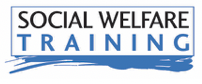 Discounts apply where you want to register more than one team/ site in your organization.  Please contact us for details. Authorizing Manager’s Details
I agree to these terms and conditions given below	 (add cross)(this document is 3 pages in total)  Full Name						Date          				 Now  Save this document and send it to us attached to an email.  Our email address is info@socialwelfaretraining.co.ukIf you have problems please telephone 0117 9514 337.We will send confirmation of your subscription to you, along with registration and password details for each individual user.  Also an invoice.    We aim to reply within one working day. We accept payment by BACS and cheque.Thank you. Terms and ConditionsThese terms and conditions apply to membership of Social Welfare Training and all materials/ services published on the website www.socialwelfaretraining.co.uk.   The website is run by Social Welfare Training.Booking- completion of this form is confirmation that you would like to purchase membership for 1 year for your organization per site/ team.       Cancellation-  no refunds are payable once you have completed and forwarded this booking form to us.    What membership gives you- Universal Credit Calculator for ProfessionalsConsultancy forum to aid on going learning(in the Members area) On line guides and resources which we aim to keep regularly updated(in the Members area)A monthly Benefits Newsletter by email to all usersBenefit Rates posters (A2 or A3 size)Occasional mailshots about training and extra news items Access/ passwords- permission for access is for your team only.  You agree not to allow passwords issued to be used by non members.Use of Material- you are free to use the material for non commercial use within your organisation.  This can include copying material for clients.  It does not include reproducing it on your website.Copyright- All,  material on the website, including text,  logs,  video and images, is protected by copyright. It may not be posted on your website,  copied, reproduced, republished, downloaded, posted, broadcast or transmitted in any way without prior written consent of Social Welfare Training. Your responsibility- users of the Membership area undertake not to infringe the rights of, restrict or inhibit anyone else's use and enjoyment of www.socialwelfaretraining.co.uk.  This may include behaviour which defames, abuses, harasses, stalks, threatens or otherwise violates the legal rights (such as rights of privacy and publicity) of others.  Social Welfare Training reserves the discretion to remove content and membership rights from any person.Your responsibility- you undertake not to use Social Welfare Training services or permit the services to be used for the transmission of information which is criminal, defamatory, or in breach of a third party's intellectual property rights or rights of confidentiality, and will indemnify Social Welfare Training in the event of such information being transmitted.Copyright- Government produced materials such as DWP Circulars and Guidance Manuals, Case Law, Statutory Instruments and Acts of Parliament on the website are protected by Crown Copyright and produced using the Open Government License.   Appropriate permission should be sought before making copies of such material.Liability- Social Welfare Training has tried to ensure that the information on the website is accurate. However, there is no guarantee as to the quality, accuracy, completeness or fitness for a particular purpose of the information provided via the  website/ services.   We will not accept liability for any costs, claims,  loss, negligence, damages or inconvenience arising as a consequence of any use of information on this website/ services. Privacy policy- we treat your personal information as confidential and your details will not be given or sold to anyone. We aim to keep your information secure.  This agreement- Social Welfare Training may update these terms from time to time so please review them on line regularly. Users agree to be legally bound by whichever version of the Terms and Conditions is in force at the relevant time when they log in. Cost per subscription per site/ team£395 (add cross)Reduced rate- special offer- please state amount and which offer£     Full NameJob RoleOrganisationAddressemail